اللجنـة التنفيـذيـة للصنـدوق المـتعـدد الأطـرافلتنفيـــذ بروتوكـول مونتريــال الاجتمـــاع الثالث والثمانون مونتريال،  27-31 مايو/آيار 2019  مقترح مشروع: غابونتتألف هذه الوثيقة من تعليقات وتوصية الأمانة بشأن مقترح المشروع التالي:الإزالة* تم تظليل التغييرات من أجل تسهيل القراءة.ورقة تقييم المشروع – مشروعات متعددة السنواتغابون*كانت الشريحة الرابعة واجبة في عام 2018.وصف المشروع1.	نيابة عن حكومة غابون، قدم اليونيب، بوصفه الوكالة المنفذة الرئيسة، طلبا لتمويل الشريحة الرابعة من المرحلة الأولى من خطة إدارة إزالة المواد الهيدروكلوروفلوروكربونية بمبلـغ 50,000 دولار أمريكي زائدا تكاليف دعم الوكالة البالغة 6,500 دولار أمريكي لليونيب فقط. ويشمل التقديم تقريرا مرحليا عن تنفيذ الشريحة الثالثة وتقرير التحقق من استهلاك المواد الهيدروكلوروفلوروكربونية  في الفترة من 2013 إلى 2018 وخطة تنفيذ الشريحة لعامى 2019 و2020. تقرير بشأن استهلاك المواد الهيدروكلوروفلوروكربونية2.	أبلغت حكومة غابون عن استهلاك يبلغ 19.8 طن من قدرات استنفاد الأوزون من المواد الهيدروكلوروفلوروكربونية في عام 2017 يمثل نسبة حوالى 34 في المائة أقل من خط أساس المواد الهيدروكلوروفلوروكربونية للامتثال. ويرد في الجدول 1 استهلاك المواد الهيدروكلوروفلوروكربونية في الفترة 2014-2018.الجدول 1: استهلاك المواد الهيدروكلوروفلوروكربونية في غابون  (بيانات المادة 7 للفترة 2014-2018)*  بيانات من تقرير التحقق لعام 2018 بشأن استهلاك الهيدروكلوروفلوروكربون3.	يستخدم الهيدروكلوروفلوروكربون-22 في خدمة وصيانة معدات التبريد وتكييف الهواء. ومنذ تنفيذ خطة إدارة إزالة المواد الهيدروكلوروفلوروكربونية في عام 2011، كان الاستهلاك أقل بشكل دائم عن خط أساس الهيدروكلوروفلوروكربون للامتثال وأهداف الرقابة. ويرجع انخفاض استهلاك الهيدروكلوروفلوروكربون إلى تنفيذ خطة إدارة إزالة المواد الهيدروكلوروفلوروكربونية، خاصة تدريب موظفى الجمارك على التعرف على المواد الهيدروكلوروفلوروكربونية والمعدات القائمة على الهيدروكلوروفلوروكربون والتقنيين على ممارسات الخدمة الجيدة؛ واستخدام معدات خالية من الهيدروكلوروفلوروكربون-22 في البلد. وأشار اليونيب إلى أن الزيادة في عام 2016 ترجع إلى سوء الاتصالات بين الوحدة الوطنية للأوزون ومصلحة الجمارك. وهناك نظام رصد إلكترونى على وشك الانطلاق في عام 2020 ويتوقع أن يتناول القصور في الإبلاغ عن البيانات.تقرير تنفيذ البرنامج القطري4	أبلغت حكومة غابون عن بيانات استهلاك قطاع المواد الهيدروكلوروفلوروكربونية بناء على تقرير تنفيذ البرنامج القطرى لعام 2017 بأنه يتمشي مع البيانات المبلغ عنها بمقتضي المادة 7 من بروتوكول مونتريال. ومن المتوقع أن تقدم بيانات  البرنامج القطرى للعام 2018 في آيار/مايو 2019.تقرير التحقق5	غطى تقرير التحقق الفترة بين عام 2013 وعام 2018. ويؤكد أن حكومة غابون تنفذ نظام ترخيص وحصص للواردات والصادرات من الهيدروكلوروفلوروكربون، وأن مجموع الاستهلاك من المواد الهيدروكلوروفلوروكربونية لعام 2018 كان 20.1 طن من قدرات استنفاد الأوزون، حوالى 33 في المائة أقل من خط أساس الهيدروكلوروفلوروكربون من أجل الامتثال. وبين تقرير التحقق زيادة كبيرة في استيراد المواد الهيدروفلوروكربونية ومخلوطات من الهيدروفلوروكربون، أساسا من الهيدروكلوروفلوروكربون-134أ و R-404A و R-407C R-410A ، وإلى حد أقل، 600a والأمونيا، من عام 2016.6	أشار تقرير التحقق إلى رابطة مهندسي التبريد، التى أنشأت عام 2000 وبها 500 عضو يشاركون في تنفيذ خطة إدارة إزالة المواد الهيدروكلوروفلوروكربونية. وأوصت الرابطة بإنشاء مراكز تدريب اضافية في البلد؛ وضع نماذج تدريب تتكيف مع الظروف الوطنية، بما في ذلك التدريب على المعايير وإصدار الشهادات والقيام بحملات لزيادة الوعى بشأن المخاطر المرتبطة باستخدام سوائل التبريد القابلة للاشتعال والأمونيا؛ وتقديم حوافز لاستيراد سوائل تبريد بديلة.7	أوصي التحقق: دعم التدريب وزيادة عدد موظفى الجمارك المدربين على تنفيذ اللوائح الوطنية ودون الإقليمية لاستيراد المواد المستنفدة للأوزون؛ توفير أجهزة التعرف على المواد المستنفدة للأوزون لموظفى الجمارك لدعم الرقابة على الواردات من المواد المستنفدة للأوزون؛ الإبقاء على موظفى الجمارك المدربين في وظائفهم لمدد أطول حتى لا يتعطل تنفيذ التدابير؛ دعم تدريب المستوردين على تخصيص حصص سنوية. ويوصي أيضا بتوفير نماذج تدريب لمدارس التدريب المهنى على استخدام تكنولوجيات بديلة ذات احتمالية احترار عالمى منخفضة – صفر؛ استخدام حوافز إدارية للامداد بالتكنولوجيات البديلة. وأشار اليونيب إلى أنه سيدعم الوحدة الوطنية للأوزون لتناول التوصيات، وقد ضمن فعلا أنشطة ذات علاقة في خطة تنفيذ الشريحة الرابعة.التقرير المرحلى عن تنفيذ الشريحة الثالثة من خطة إدارة إزالة المواد الهيدروكلوروفلوروكربونيةالإطار القانوني 8	إن اللجنة الوطنية للأوزون، وهى هيئة استشارية لوزارة الغابات والبيئة، مسؤولة عن وضع وتوزيع حصص الاستيراد السنوى من الهيدروكلوروفلوروكربون. وأصبح نظام ترخيص وحصص الهيدروكلوروفلوروكربون فعالا في عام 2013، الذي يشمل الهيدروكلوروفلوروكربون السائب والمعدات القائمة على الهيدروكلوروفلوروكربون. وتقدم الوحدة الوطنية للأوزون السماح باصدار ترخيص استيراد الهيدروكلوروفلوروكربون وتأذن مصلحة الجمارك بالترخيص. وتنفذ حكومة الغابون اللائحة دون الإقليمية للجماعة الاقتصادية والنقدية لأفريقيا الوسطى التى تنسق إدارة المواد الخاضعة للرقابة، بما في ذلك المواد الهيدروكلوروفلوروكربونية في الاقليم الفرعى.قطاع خدمة التبريد9	تشمل الأنشطة الرئيسة المنفذة:(أ)	زيادة الوعى في ما بين متخذى القرارات والأطراف الفاعلة: تم تدريب 35 عضو برلمان من خلال حلقة عمل بشأن إلتزام البلد بازالة المواد المستنفدة للأوزون وتعديل كيغالى؛ وتم تدريب 51 مستورد ووسيط جمركى من خلال حلقتى عمل بشأن تحديد متطلبات الحصص السنوية والواردات من المواد الهيدروكلوروفلوروكربونية؛ (ب)	التدريب وبناء القدرات والوعى: تم تدريب 100 موظف جمارك وبيئي وإنفاذ القانون من خلال أربع حلقات عمل للتعرف على المواد الهيدروكلوروفلوروكربونية والمعدات القائمة على الهيدروكلوروفلوروكربون ومراقبتها. وأصبح موظفو الجمارك المدربين على وعى بالجوانب ذات العلاقة ببروتوكول مونتريال ومتطلبات الرقابة على المواد المستنفدة للأوزون؛(ج)	تدريب تقنيي التبريد: تم تدريب 150 تقتى تبريد وتكييف هواء من خلال خمس حلقات عمل على ممارسات خدمة التبريد الجيدة، المناولة الآمنة لسوائل التبريد القابلة للاشتعال، والتطورات في تكنولوجيات التبريد وتكييف الهواء وكفاءة الطاقة واسترداد وإعادة تدوير المواد الهيدروكلوروفلوروكربونية والمناولة الآمنة لتكنولوجيات الهيدروكربون؛ (د)	دعم مراكز التدريب والامداد بمعدات الخدمة: تم توقيع اتفاق في ما بين الوزارات مع مركز التدريب ("مركز بازيل للتدريب والكفاءة المهنية")؛ وعقدت حلقة عمل لتدريب المدربين على استخدام المعدات وأعدت المواصفات التقنية للمعدات والآلات المطلوبة (مثل، آلات استرداد نقالى ومضخات تفريغ دوارة ذات مرحلتين ومحطتى شحن نقالى ومقياس تفريغ وشحن رقمى وأجهزة تسرب قياسي وقطع غيار) وبدأت عملية الشراء (تعرض تنفيذ هذا النشاط إلى صعوبات، خاصة شراء المعدات والآلات نتيجة للشواغل الأمنية في البلد). وحدة تنفيذ المشروع ورصده 10	إن الوحدة الوطنية للأوزون مسؤولة عن تنسيق تنفيذ أنشطة إزالة المواد المستنفدة للأوزون ورصد أنشطة خطة إدارة إزالة المواد الهيدروكلوروفلوروكربونية نيابة عن وزارة الغابات والبيئة. وقامت الوحدة الوطنية للأوزون بتوظيف استشاريين (خبيرين في التبريد والجمارك) لدعم جمع البيانات وتنفيذ خطة إدارة إزالة المواد الهيدروكلوروفلوروكربونية.مستوى صرف الأموال11	حتى آذار/مارس 2019، تـم صرف مبلـغ 453 295  دولارا أمريكيـا مـن مبلـغ 000 436 دولار أمريكي موافق عليه حتى الآن (100 186 دولار أمريكي لليونيب و 353 109 دولار أمريكي لليونيدو) كما يبين الجدول 2. وسوف يصرف الرصيد البالغ 547 140 دولار أمريكي بين عامى 2019 و2020.الجدول 2: التقرير المالي للمرحلة الأولى من خطة إدارة إزالة المواد الهيدروكلوروفلوروكربونية لغابون  (دولار أمريكي)خطة تنفيذ الشريحة الرابعة من خطة إدارة إزالة المواد الهيدروكلوروفلوروكربونية12	سيجرى تنفيذ الأنشطة التالية بين آذار/مارس 2019 وكانون الأول/ديسمبر 2020:(أ)	تدريب 100 موظف جمارك مع مدريبي الجمارك الذين تلقوا تدريبا في السابق، من خلال أربع حلقات عمل ليصبحوا على معرفة بالمتطلبات المحدثة الناظمة للرقابة على المواد المستنفدة للأوزون في الغابون؛ ليكونو قادرين على التعرف على المواد المستنفدة للأوزون وسوائل التبريد البديلة للمواد المستنفدة للأوزون والشحنات المشتبه أن بها مواد خاضعة للرقابة؛ الحصول على المعرفة والمهارات للتعرف على  المواد الهيدروكلوروفلوروكربونية  والمعدات القائمة على المواد الهيدروكلوروفلوروكربونية (يونيب)   (000 20 دولار أمريكي)؛        (ب)	تدريب حوالة 100 تقتى تبريد وتكييف هواء، مع مدربين تقنيين ممن تلقوا تدريبا في السابق، من خلال أربع حلقات عمل على ممارسات خدمة التبريد الجيدة، بما في ذلك استخدام ممارسات الخدمة الجيدة لخفض عمليات التسرب وإنبعاثات سوائل التبريد في دورات الكسح، وضمان كفاءة طاقة قصوى؛ المناولة الآمنه لسوائل التبريد القابلة للاشتعال؛ ممارسات استرداد وإعادة تدوير واستصلاح سوائل التبريد وتعزيز استدامة التدريب وبناء قدرات قطاع التبريد وتكييف الهواء، التنسيق بين قطاع التبريد وتكييف الهواء والوحدة الوطنية للأوزون، واختيار التكنولوجيات وسوائل التبريد (يونيب) (000 20 دولار أمريكي)؛(ج)	توفير معدات وأدوات اضافية لمركز التدريب ورابطة تقنيي التبريد ، بما في ذلك آلات استرداد نقالى ومضخات تفريغ دوارة ذات مرحلتين ومحطتى شحن نقالى ومقياس تفريغ وشحن رقمى وأجهزة تسرب قياسي وقطع غيار ومواد استهلاكية (مثل، مرشحات وموصلات وصمامات)؛ ومشاعل وخراطيم (يونيدو) (547 140 دولار أمريكي من الشرائح السابقة المتبقية)؛(د)	الإبلاغ عن الأنشطة ورصدها بما في ذلك في خطة إدارة إزالة المواد الهيدروكلوروفلوروكربونية (يونيب) (000 10 دولار أمريكي).تعليقـات الأمانة وتوصيتـهاالتعليقاتالتقرير المرحلى عن تنفيذ الشريحة الثالثة من خطة إدارة إزالة المواد الهيدروكلوروفلوروكربونية13	لاحظت الأمانة أن تقديم الشريحة الرابعة تم اقتراحها في الأصل على أن تقدم في عام 2018 وتأجلت نتيجة لتأجيل الشريحة الثالثة، التى كان من المفروض أن تقدم في الأصل في عام 2016، ونتيجة للتأخيرات في توقيع الاتفاق بين حكومة غابون واليونيب، والتغييرات المؤسسية في الوحدة الوطنية للأوزون. وبالرغم من هذه التأخيرات، تم تنفيذ الأنشطة مما نتج عنها تخفيضات في المواد الهيدروكلوروفلوروكربونية أقل من المستوى المسموح به للاستهلاك. وأشار اليونيب إلى أنه ضمن التخطيط المنسق وتنفيذ والإبلاغ عن جميع الأنشطة المتبقية تمشيا مع خطة العمل، مع اليونيدو، بناء على هذا الاتفاق.الإطار القانونى14	أصدرت حكومة غابون حصة واردات من الهيدروكلوروفلوروكربون-22 تبلغ 19.25 طن من قدرات استنفاد الأوزون، وهى أقل من أهداف الرقابة لبروتوكول مونتريال. وأبلغت الحكومة عن حظر المعدات القائمة على الهيدروكلوروفلوروكربون-22 إبتداء من 1 يناير/كانون الثانى 2020.قطاع خدمة التبريد15	متابعة لطلب توضيح أسباب التأخير في تنفيذ مكون مشروع اليونيدو المتعلق بشراء وتوزيع معدات مركز التدريب، أشار اليونيب (باعتباره الوكالة المنفذة الرئيسية) إلى ان مجموع تمويل المرحلة الأولى قد تم تلقيه؛ ويرجع التنفيذ المحدود إلى التأخر في تنظيم بعثة لتقييم الاحتياجات من المعدات، وبعد تسليم المجموعة الأولية بتمويل من الشريحة الأولى، الذي يرجع إلى مشاكل الأمن في البلد. وتم تقييم الاحتياجات من المعدات وتوقيع اتفاق طويل الأجل لشراء المعدات وهو الآن قيد التنفيذ. 16	وفي ما يتعلق ببرنامج تدريب تقنيي التبريد، أشار اليونيب إلى أن التدريب المقدم ركز على الممارسات الجيدة لخفض إنبعاثات سوائل التبريد خلال خدمة وصيانة معدات التبريد وتكييف الهواء. وأشار اليونيب أيضا إلى أن بالاضافة لأنشطة الوعى للوحدة الوطنية للأوزون، تساهم الصناعة في الزيادة المستمرة في استخدام سوائل تبريد بديلة بالرغم من أن البلد ليس لديه حاليا سياسة حوافز للواردات (اقترحت الوحدة الوطنية للأوزون على وزارة المالية خفض الضرائب على سوائل التبريد ذات احتمالية احترار عالمى منخفضة). وأكد التحقق أن الهيدروفلوروكربون-134أ يستخدم في التبريد المنزلى والتجارى والصناعى وتكييف هواء المركبات؛ ويستخدم R-404A في التبريد التجارى والصناعى والغرف الباردة؛ ويستخدم R-407C و R-410A في تكييف الهواء الفردى والتجارى والصناعى؛ ويستخدم الأيزوبوتان (R600a) والأمونيا (R-717) في التبريد المنزلى والصناعى على التوالى.الاستنتاج17	يحقق غابون تقدما في تنفيذ المرحلة الأولى من خطة إدارة إزالة المواد الهيدروكلوروفلوروكربونية حتى مع تأخير في تقديم الشرائح السابقة. وكان الاستهلاك المقدر من الهيدروكلوروفلوروكربون-22 في عام 2018 أكثر من 33 في المائة أقل من خط أساس الهيدروكلوروفلوروكربون من أجل الامتثال. وخلال تنفيذ المرحلة الأولى، سيدعم اليونيب الوحدة الوطنية للأوزون في تناول التوصيات الواردة في تقرير التحقق، مثل: دعم التدريب وزيادة عدد موظفى الجمارك المدربين في تنفيذ اللوائح الوطنية ودون الإقليمية للواردات من المواد المستنفدة للأوزون؛ ودعم تدريب المستوردين على تخصيص الحصص السنوية. وتوفر خطة العمل لعامى 2019 و2020 تدريب عدد كبير من موظفى الجمارك وتقنيي التبريد والأطراف الفاعلة لتناول توصيات التحقق. ووصل صرف الأموال حتى الآن إلى 68 في المائة، ومن التوقع أن يزداد مع شراء معدات وأدوات الخدمة التى سيجرى شراؤها من التمويل الموافق عليه في الشريحة الثالثة الجارى، بعد توقيع الاتفاق التعاقدى المتأخر مع الحكومة. ومن خلال تدريب موظفى الجمارك وتقنيي التبريد على أساس مستمر وكذلك دعم مراكز التدريب، سيصبح من الممكن استدامة خطة إدارة إزالة المواد الهيدروكلوروفلوروكربونية. ويبين التقرير المرحلى بشأن الأنشطة المضطلع بها، والأنشطة المخططة أن البلد يتناول وسيحقق أهداف إزالة الهيدروكلوروفلوروكربون. وقد صدق البلد على تعديل كيغالى في 18 يناير/كانون الثانى 2018.التوصية18	توصي أمانة الصندوق اللجنة التنفيذية أن تحاط علما بالتقرير المرحلى بشأن تنفيذ الشريحة الثالثة من المرحلة الأولى من خطة إدارة إزالة المواد الهيدروكلوروفلوروكربونية لغابون؛ وتوصي أيضا بالموافقة الشاملة على الشريحة الرابعة من المرحلة الأولى من خطة إدارة إزالة المواد الهيدروكلوروفلوروكربونية لغابون وخطة تنفيذ الشريحة للفترة 2019-2021 عند مستوى التمويل المبين في الجدول أدناه:-----------------EP EP الأمم المتحدةالأمم المتحدةDistr.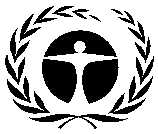 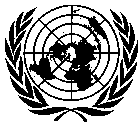 GENERALUNEP/OzL.Pro/ExCom/83/27/Rev.1*15 May 2019ARABICORIGINAL: ENGLISHبرنامجالأمم المتحدةللبيئةلبرنامجالأمم المتحدةللبيئةل•خطة إدارة إزالة المواد الهيدروكلوروفلوروكربونية (المرحلة الأولى، الشريحة الرابعة) يونيب/يونيدو(أولا) عنوان المشروعالوكالةالاجتماع الذي تمت فيه الموافقةتدابير الرقابةخطة إدارة إزالة المواد الهيدروكلوروفلوروكربونية (المرحلة الأولى)يونيب (الرئيسية)، يونيدو الثانى والستون35 في المائة بحلول 2020(ثانيا) أحدث بيانات المادة 7 (المرفق جيم المجموعة الأولى)السنة: 201719.80  (أطنان من قدرات استنفاد الأوزون)(ثالثا) أحدث البيانات القطاعية للبرنامج القطري (أطنان من قدرات استنفاد الأوزون)(ثالثا) أحدث البيانات القطاعية للبرنامج القطري (أطنان من قدرات استنفاد الأوزون)(ثالثا) أحدث البيانات القطاعية للبرنامج القطري (أطنان من قدرات استنفاد الأوزون)(ثالثا) أحدث البيانات القطاعية للبرنامج القطري (أطنان من قدرات استنفاد الأوزون)(ثالثا) أحدث البيانات القطاعية للبرنامج القطري (أطنان من قدرات استنفاد الأوزون)(ثالثا) أحدث البيانات القطاعية للبرنامج القطري (أطنان من قدرات استنفاد الأوزون)(ثالثا) أحدث البيانات القطاعية للبرنامج القطري (أطنان من قدرات استنفاد الأوزون)السنة: 2017السنة: 2017السنة: 2017السنة: 2017السنة: 2017المادة الكيميائيةأيروسولرغاويمكافحة الحريقمكافحة الحريقالتبريدالتبريدمذيباتعامل تجهيزاستخدام المختبراتاستخدام المختبراتمجموع استهلاك القطاعالتصنيعالخدمةهيدروكلوروفلوروكربون- 2219.80  19.80  (رابعا) بيانات الاستهلاك (أطنان من قدرات استنفاد الأوزون)(رابعا) بيانات الاستهلاك (أطنان من قدرات استنفاد الأوزون)(رابعا) بيانات الاستهلاك (أطنان من قدرات استنفاد الأوزون)(رابعا) بيانات الاستهلاك (أطنان من قدرات استنفاد الأوزون)خط الأساس 2009 - 2010 :30.20نقطة البداية لإجمالي التخفيضات المستدامة:30.20الاستهلاك المؤهل للتمويل (أطنان من قدرات استنفاد الأوزون)الاستهلاك المؤهل للتمويل (أطنان من قدرات استنفاد الأوزون)الاستهلاك المؤهل للتمويل (أطنان من قدرات استنفاد الأوزون)الاستهلاك المؤهل للتمويل (أطنان من قدرات استنفاد الأوزون)المعتمد بالفعل:10.57المتبقي:19.63(خامسا) خطة الأعمال(خامسا) خطة الأعمال20192020المجموعيونيبإزالة المواد المستنفدة للأوزون (أطنان من قدرات استنفاد الأوزون)0.981.062.04يونيبالتمويل (دولار أمريكي)56.50061,020117,520(سادسا) بيانات المشروع(سادسا) بيانات المشروع(سادسا) بيانات المشروع20102011201220132014201520162017201820192020المجموعحدود استهلاك بروتوكول مونتريالحدود استهلاك بروتوكول مونتريالحدود استهلاك بروتوكول مونتريالغير متاحغير متاحn/a30.2030.2027.1827.1827.1827.1827.1819.63غير متاحالحد الأقصى للاستهلاك المسموح به (أطنان من قدرات استنفاد الأوزون)الحد الأقصى للاستهلاك المسموح به (أطنان من قدرات استنفاد الأوزون)الحد الأقصى للاستهلاك المسموح به (أطنان من قدرات استنفاد الأوزون)غير متاحغير متاحn/a30.2030.2027.1827.1827.1827.1827.1819.63غير متاحالتمويل الموافق عليه(دولار أمريكييونيبتكاليف المشروع90,0000046,0000050,100050,000054,000290,100التمويل الموافق عليه(دولار أمريكييونيبتكاليف الدعم11,700005,980006,51306,50007,02037,713التمويل الموافق عليه(دولار أمريكييونيدوتكاليف المشروع130,00000000119,9000000249,900التمويل الموافق عليه(دولار أمريكييونيدوتكاليف الدعم11,7000000010,791000022,491الأموال التى وافقت عليها اللجنة التنفيذية (دولار أمريكي)الأموال التى وافقت عليها اللجنة التنفيذية (دولار أمريكي)تكاليف المشروع220,0000046,000000170,00000.00.0436,000الأموال التى وافقت عليها اللجنة التنفيذية (دولار أمريكي)الأموال التى وافقت عليها اللجنة التنفيذية (دولار أمريكي)تكاليف الدعم23,400005,98000017,30400.00.046,684مجموع الأموال المطلوبة للموافقة عليها في هذا الاجتماع (دولار أمريكي)مجموع الأموال المطلوبة للموافقة عليها في هذا الاجتماع (دولار أمريكي)تكاليف المشروع0000000050,000*050,000مجموع الأموال المطلوبة للموافقة عليها في هذا الاجتماع (دولار أمريكي)مجموع الأموال المطلوبة للموافقة عليها في هذا الاجتماع (دولار أمريكي)تكاليف الدعم0000000006,500*06,500توصية الأمانةالموافقة الشموليةهيدروكلوروفلوروكربون-2220142015201620172018*خط الأساسأطنان مترية480.0350380360365.8549.10أطنان من قدرات استنفاد الأوزون 26.4019.2520.9019.8020.1030.20الشريحةالشريحةيونيبيونيدوالمجموعمعدل الصرف (%)الشريحة الأولىالموافق عليها90,000130,000220,00085.7الشريحة الأولىالمنصرفة90,00098,694188,69485.7الشريحة الثانيةالموافق عليها46,000046,000100.0الشريحة الثانيةالمنصرفة46,000046,000 100.0الشريحة الثالثةالموافق عليها50,100119,900170,00035.7الشريحة الثالثةالمنصرفة50,10010,65960,75935.7المجموعالموافق عليها186,100249,900436,00067.8المجموعالمنصرفة186,100109,353295,45367.8عنوان المشروعتمويل المشروع (دولار أمريكي)تكاليف الدعم (دولار أمريكي)الوكالة المنفذة (أ)خطة إدارة إزالة المواد الهيدروكلوروفلوروكربونية (المرحلة الأولى، الشريحة الرابعة)000 50500 6يونيب